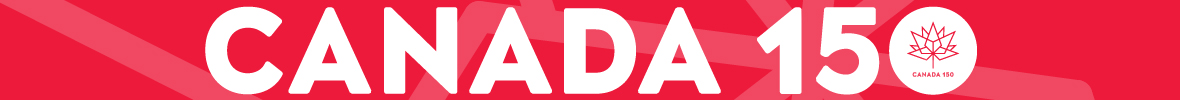 N O M I N A T I O N   F O R MSubmissions due Friday, September 8, 2017 can be mailed (postage free) or dropped off to:Alice Wong, MPUnit 360-5951 No. 3 RoadRichmond, BC V6X 2E3The ideal nominee is a current resident of Richmond, who has benefited his/her community locally, nationally or globally. This special Canada 150 medal will recognize unsung heroes and heroines who embody the spirit of service and selflessness in quality and quantity. These are ordinary folks doing extraordinary deeds for the well-being of others consistently, perhaps discreetly, without regards for titles or the amount of remuneration. Their lifestyles of kindness and generosity are gifts of time, timeliness, and thoughts followed by actions.Nominations open only to residents of RichmondI, the Nominator, think that Richmond is a great place to live and, as a way of celebrating Canada 150, I would like to nominate the following person for the Canada 150 Award:Please include a letter from one of the references.NOMINATOR (cannot also be nominee)NOMINATOR (cannot also be nominee)Name:Address:Phone:Email:Relation to nominee:Relation to nominee:I certify that the answers enclosed are true and complete to the best of my knowledgeSignature: __________________________________I certify that the answers enclosed are true and complete to the best of my knowledgeSignature: __________________________________NOMINEE (must be a Canadian citizen or permanent resident)NOMINEE (must be a Canadian citizen or permanent resident)NOMINEE (must be a Canadian citizen or permanent resident)Name:Address:Address:Phone:Email:Email:Summary of Extraordinary Deeds: Summary of Extraordinary Deeds: Summary of Extraordinary Deeds: CATEGORIES: which category/categories describe the nominee or accomplishments for this award? There is room for some clarification or explanation, if needed:CATEGORIES: which category/categories describe the nominee or accomplishments for this award? There is room for some clarification or explanation, if needed:CATEGORIES: which category/categories describe the nominee or accomplishments for this award? There is room for some clarification or explanation, if needed:AgricultureAgricultureFirst RespondersArts, Culture and HeritageArts, Culture and HeritageGood Neighbours BusinessBusinessLegions, Forces and VeteransCaregiversCaregiversSeniorsCommunity BuildersCommunity BuildersService ClubsEducatorsEducatorsSports and RecreationEnvironmentEnvironmentYouth and StudentsFaith in ActionFaith in ActionOther(s):REFERENCES: List up to two additional references to vouch for your nomineeREFERENCES: List up to two additional references to vouch for your nomineeName:Relation to nominee:Company/OrganizationCompany/OrganizationPhone:Email:Address:Address:Name:Relation to nominee:Company/OrganizationCompany/OrganizationPhone:Email:Address:Address: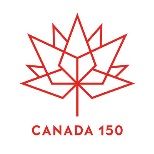 CelebratingRichmondNOMINATESOMEONE WHODESERVES TO BERECOGNIZEDCanada 150 Awards submissions can be sent to:
Alice Wong, MPUnit 360–5951 No. 3 RdRichmond, BC  V6X 2E3Tel: 604-775-5790Fax: 604-775-6291E-Mail: alice.wong.c1e@parl.gc.ca